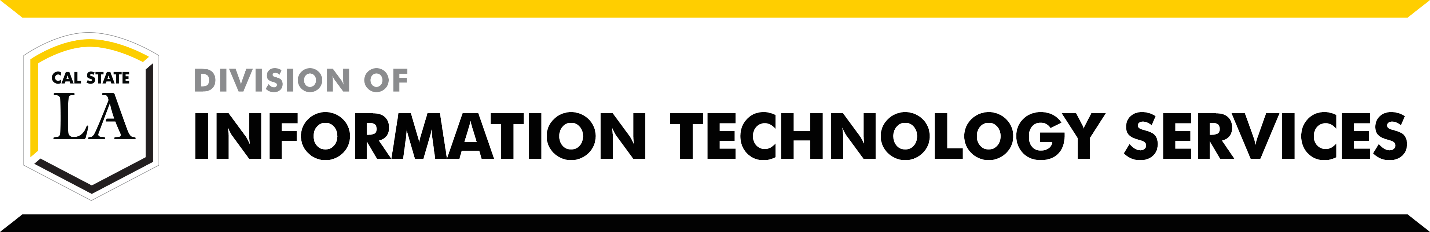 MyCalStateLA Keyboard Accessibility Quick Start GuideSpring 2021, Version 2Information for Screen Reader UsersIn addition to the standard navigation via the keyboard, screen reader users can take advantage of navigation in the following ways:Skip to main content link (the first link on the page). This link bypasses the menu items and moves to the content on the page.Navigate via headings (INS + F7) on most popular screen readers will reveal a list of heading on the page, they are:Quick LaunchUniversity UpdatesFeatured NewsWellBeing UUpcoming EventsAlertsAfter the navigation menus and before the main page content, there may be several banner alerts. These announcements will frequently change and are read by your screen reader, followed by a close button to dismiss the alert.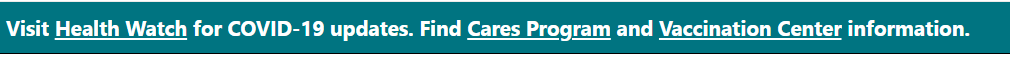 Navigating the Hub MenuThe Hub Menu is at the top of and is consistent across all intranet pages. It links to resources outside of MyCalStateLA and to sites that are part of the intranet. 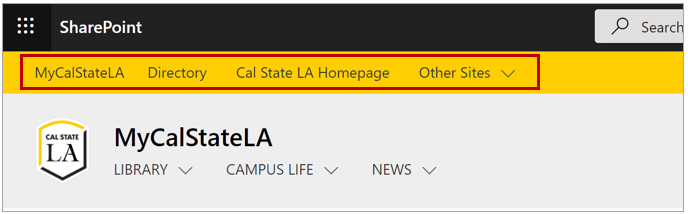 Figure 1 - Hub MenuTo navigate the Hub Menu:Press Tab until MyCalStateLA is selectedPress Enter to select the MyCalStateLA linkPress Tab again to access the other linksOnce Directory is selected, use the Left and Right arrow keys to navigate to the other optionsPress Enter to select an optionTo access the Other Sites submenu:Tab until Other Sites is selectedPress EnterUse the Up and Down arrow keys to navigate submenu optionsPress Enter to select an optionPress Escape to exit the submenuPress Tab to move off of the Hub Menu and on to the next page elementNavigating the Site MenuThe Site Menu is below the Hub Menu and will vary for each page on the intranet. It links to resources and pages relevant to the site.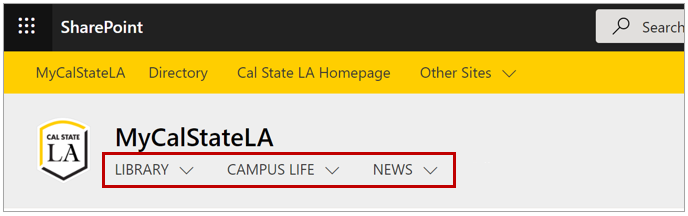 Figure 2 - Site MenuTo navigate the Site Menu:Press Tab until the first option is selectedUse the Right and Left arrow keys to navigate optionsPress Enter to select an optionTo access a submenu:Tab until the desired submenu is selectedPress EnterUse the Up and Down arrow keys to navigate submenu optionsPress Enter to select an optionPress Escape to exit the submenu if no item is selectedPress Tab to move off of the Site Menu and on to the next page elementContent SectionsNewsThe news section on MyCalStateLA will have news articles and links from all sites on the intranet. Individual sites will have news content relevant to each site.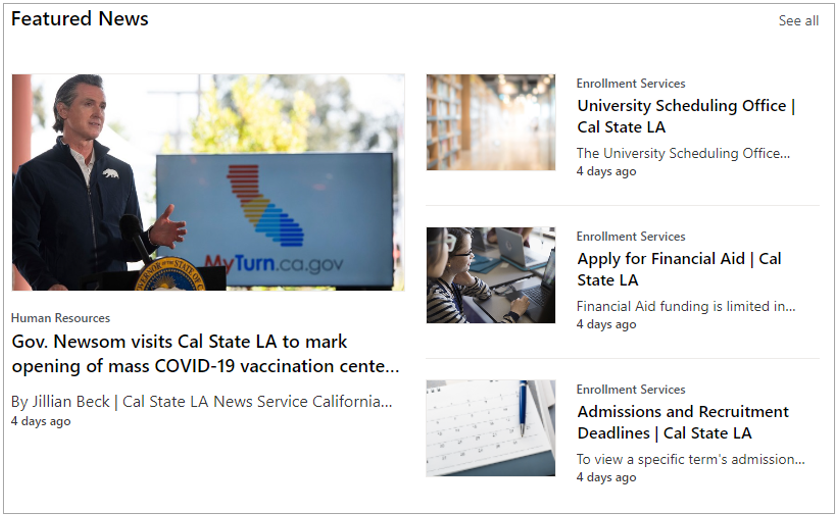 Figure 3 - NewsTo navigate News:Press Tab until See All is selectedPress Enter to see all available newsPress Tab again to select the first featured news itemUse the Up and Down arrow keys to navigate between news items and sourcesPress Enter to select a news item or news sourcePress Tab to move off of News and on to the next page elementFeatured ContentFeatured Content, also called “Hero Content,” highlights upcoming events and notices. It may show up to five items.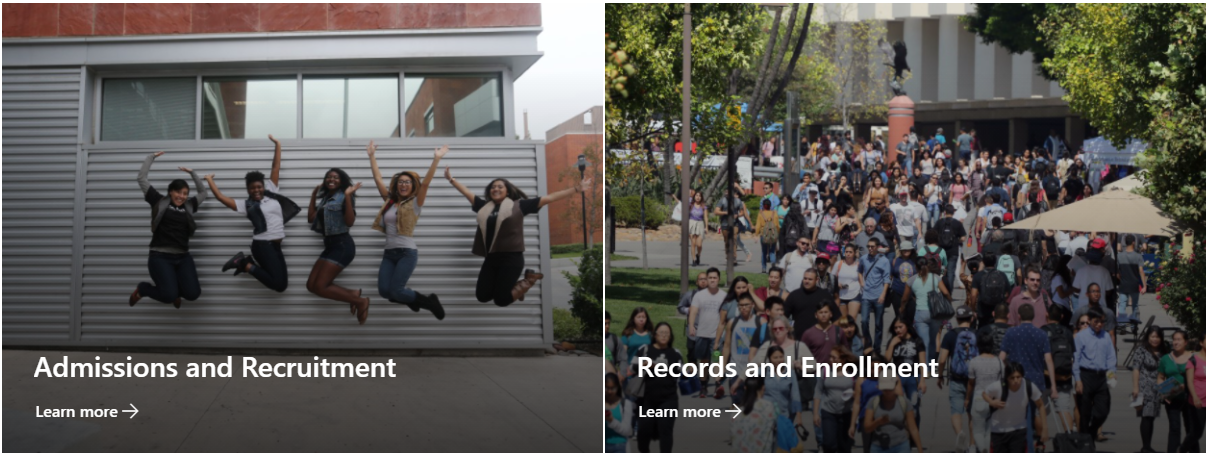 Figure 4 - Featured ContentTo navigate Featured Content:Press Tab until the first item is selectedUse the arrow keys to navigate between itemsPress Enter to select an itemPress Tab to move off of News and on to the next page elementMy Frequented SitesMy Frequented Sites is a listing of sites you visit often.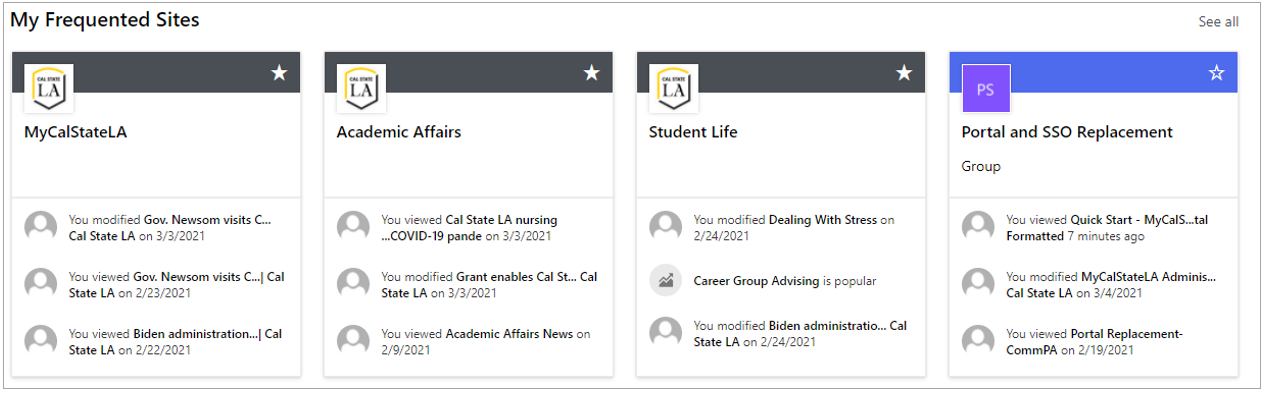 Figure 5 - My Frequented SitesTo navigate My Frequented Sites:Press Tab until See All is selectedPress Enter to see all frequented sitesPress Tab again to select the first listed site cardPress Enter to open the selected site cardPress the Left and Right arrow keys to select another site cardUse the Up and Down arrow keys to select the actions section of the site cardPress Enter to select an actionPress Escape to exit the actions section of the site cardPress Tab to move off of My Frequented Sites and on to the next page elementTwitterThe Twitter content section shows the Twitter feed for a given address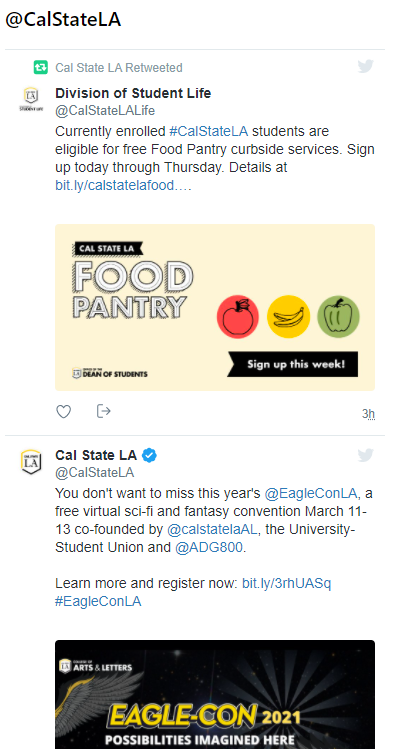 Figure 6 - TwitterTo navigate Twitter:Press Tab until the Twitter feed is selectedPress Enter to interact with the feedPress Tab and Shift-Tab to move between links and actions in the feedPress Enter to select a link or actionTo move off of the Twitter feed, press Tab or Shift-Tab until the next content element is selectedVideo Content	To access video content:Press Tab until the video is selectedPress Enter to interact with the videoPress Tab or Shift-Tab to move through the video actions (such as Play)Press Enter to select the actionTo move off of the video content, press Tab or Shift-Tab until the next content element is selectedOther Content	To access other content (such as Quick Links or My Links)Press Tab or Shift-Tab until the content is selectedPress Enter to interact with the contentMyCalStateLA Portal Accessibility StatementLimitations and alternativesDespite our best efforts to ensure the accessibility of MyCalStateLA, there may be some limitations. Below is a description of known limitations and potential solutions. Please contact us if you observe an issue not listed below.Known limitations for MyCalStateLA:Menu Navigation: When navigating via keyboard, the discovery of all top-level menu items requires both the tab and the arrow keys. Tabbing from the top of the page, after landing on “Accessibility,” to progress to different menu options, you must then use the right arrow key. At the end of the menu bar, press the tab key again to move to the next menu; once you tab to “Library,” use the right arrow key to reveal additional menu options. To open or enter a collapsed drop-down menu, use the down arrow key; within the menu drop-down, the up and down arrow keys and the tab key loop through the available options; if no selection is chosen, you must use the escape key to back out of an expanded drop-down menu.When tabbing to the heading sections “University Updates” and “Featured News,” the tab key lands on the first item within each category; use the arrow keys to navigate additional content within each section.We have opened a ticket with Microsoft to investigate this behavior.Contact AccessibilityIf you require additional information or assistance, or if you have additional recommendations that you would like incorporated in the guide, please email accessibility@calstatela.eduThis guide and the MyCalStateLA Portal accessibility statement is available online via the CalStateLA Accessibility websiteLink to MyCalStateLA portal